附件1：      易班平台登录使用流程图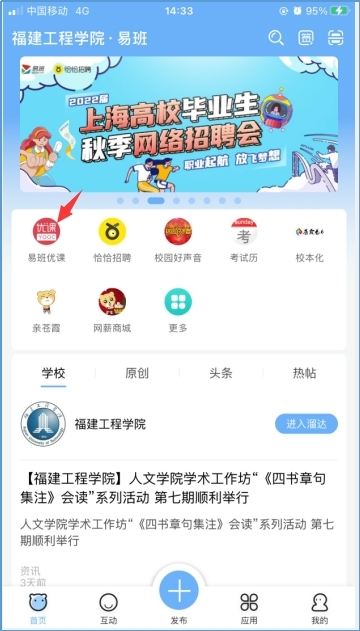 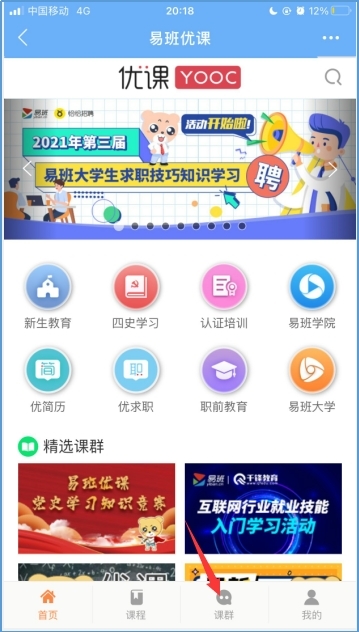 步骤 1 打开易班 app 登陆后界面选择箭头所指【易班优课】步骤 2 进入后点击底栏第三个端口【课群】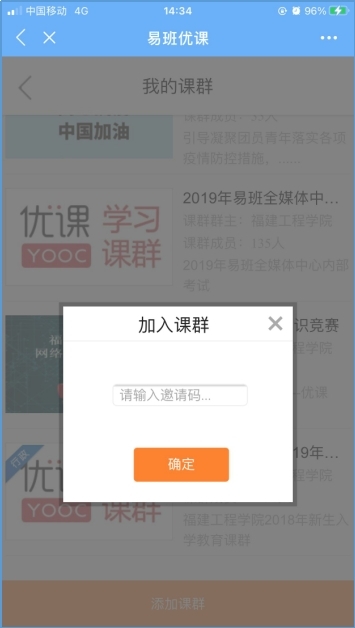 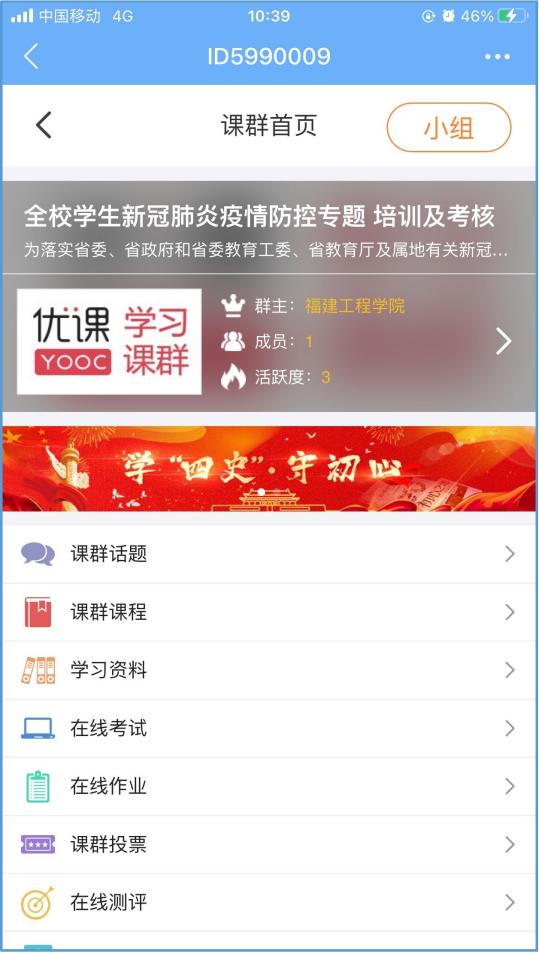 步骤 3 完成步骤 2 后弹出新窗口输入所给考试【邀请码】（XMH3ZPRK）步骤 4 加入考试课群后 点击第四个端口进行【在线考试】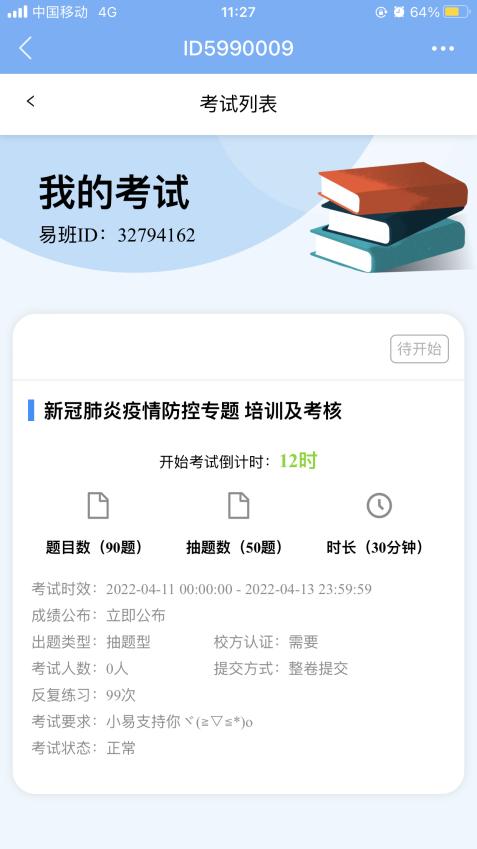 步骤 5 进入在线考试页面 选择开始考试即可注意考试次数和时长限制以及截止时间